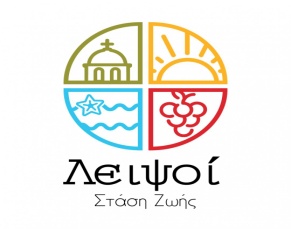 ΔΕΛΤΙΟ ΤΥΠΟΥΚΔΒΜ ΛΕΙΨΩΝ, 13/12/ 2019Θέμα: Πρόσκληση εκδήλωσης ενδιαφέροντος συμμετοχής στα τμήματα μάθησης του Κέντρου Διά Βίου Μάθησης (Κ.Δ.Β.Μ.) Δήμου ΛΕΙΨΩΝΕνημερώνουμε κάθε ενδιαφερόμενο/η ότι ο Δήμος Λειψών, το Υπουργείο Παιδείας και Θρησκευμάτων (διά της Γενικής Γραμματείας Επαγγελματικής Εκπαίδευσης, Κατάρτισης και Διά Βίου Μάθησης)και το Ίδρυμα Νεολαίας και Διά Βίου Μάθησης συνεχίζουν επιτυχώς τη λειτουργία του Κ.Δ.Β.Μ. του Δήμου Λειψών στο οποίο θα υλοποιηθούν προγράμματα Γενικής Εκπαίδευσης Ενηλίκων με εκπαιδευτικές δράσεις Εθνικής και Τοπικής Εμβέλειας.Στο Κ.Δ.Β.Μ. του Δήμου Λειψών μπορούν να δημιουργηθούν τμήματα για τα ακόλουθα προγράμματα:Τα προσφερόμενα προγράμματα μπορούν να παρακολουθήσουν ενήλικες ανεξαρτήτως χώρας καταγωγής, ηλικίας και μόρφωσης, καθώς και μέλη ευάλωτων κοινωνικά ομάδων. Για την ένταξη των ενδιαφερομένων στα τμήματα απαιτείται η συμπλήρωση σχετικής αίτησης με επίδειξη του δελτίου αστυνομικής ταυτότητας ή του διαβατηρίου του υποψήφιου.Το έργο συγχρηματοδοτείται από την Ελλάδα και την Ευρωπαϊκή Ένωση (Ευρωπαϊκό Κοινωνικό Ταμείο) μέσω του Επιχειρησιακού Προγράμματος «Ανάπτυξη Ανθρώπινου Δυναμικού, Εκπαίδευση και Διά Βίου Μάθηση»Για πληροφορίες και δηλώσεις συμμετοχής απευθυνθείτε στο Κέντρο Δια Βίου Μάθησης:Τηλ. : 2247041333Ταχ. Διεύθυνση: Λειψοί Δωδεκανήσου τ.κ.: 85001Email:  dlipson@otenet.grΘα τηρηθεί σειρά προτεραιότητας. 	Α/ΑΤΙΤΛΟΙ ΠΡΟΓΡΑΜΜΑΤΩΝΔΙΑΡΚΕΙΑ ΣΕ ΩΡΕΣ1Ισπανικά για τον τουρισμό (Α1- Α2)2523456